Stadt Büren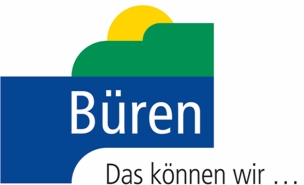 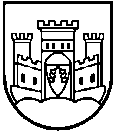 Der BürgermeisterStadt Büren mit den Ortschaften:Ahden, Barkhausen, Brenken, Eickhoff, Harth, Hegensdorf,  Siddinghausen, Steinhausen, Weiberg,  Weine,  Wewelsburg.Internet:	www.bueren.deE-Mail:	atorf@bueren.deVerwaltungsgebäude:	Königstraße 16Abteilung:	Zentrale DiensteSachgebiet:	SchuleAuskunft erteilt:	Frau AtorfZimmer:	50Vermittlung:	(0 29 51) 970 - 0Stadt Büren  Königstraße 16  33142 Büren  An die Eltern   des Kindes  Geb.-Zeitraum:  01.10.2016 – 30.09.2017	Durchwahl:	Telefax:Datum und Zeichen Ihres Schreibens	Mein Zeichen	970 - 150	0 52 51 / 132 27 38 - 150	I/07	12.08.2022		Bei Antwort bitte angeben	Datum	Einschulung zum Schuljahr 2023/2024Sehr geehrte Eltern und Erziehungsberechtigte,im Sommer 2023 beginnt für Ihr Kind die Schulpflicht gem. § 34 ff. SchulG NRW. Den Eltern ist grundsätzlich freigestellt, an welcher Grundschule der Stadt Büren sie ihr Kind anmelden. Jedes Kind hat einen Anspruch auf Aufnahme in die seiner Wohnung nächstgelegenen Grundschule der gewünschten Schulart in seiner Gemeinde im Rahmen der vom Schulträger festgelegten Aufnahmekapazität, soweit der Schulträger keinen Schuleinzugsbereich gebildet hat.Bei freien Kapazitäten können die Schulen auch andere Kinder aufnehmen. Ihr Kind darf jedoch nur an einer Grundschule angemeldet werden. Wenn Ihr Kind nicht die nächstgelegene Grundschule besuchen soll, müssen Sie die Schülerfahrkosten selbst tragen. Nach § 7 der Schülerfahrkostenverordnung NRW muss der Schulträger nur die Fahrkosten zur nächstgelegenen Grundschule der gewünschten Schulart übernehmen. In der beiliegenden Übersicht finden Sie die für Sie nächstgelegene Schule mit den Kontaktdaten und Anmeldezeiten. Neben der persönlichen Anmeldung in der Schule können Sie Ihr Kind auch online per Mail anmelden. Sie sind verpflichtet, Ihr Kind an einer der genannten Grundschulen anzumelden. In der Kernstadt Büren können Sie zwischen zwei Grundschulen wählen. Unter https://www.bueren.de/de/leben/bildung/schulen.php oder auf der Homepage der jeweiligen Grundschule finden Sie das Anmeldeformular. Sollten Sie Ihre Anmeldung online erledigen, beachten Sie bitte, dass Ihre Daten während der Übermittlung im Internet standardmäßig nicht geschützt sind. Anbei auch dieses Anmeldeformular in Papierform, welches Sie per Post oder Einwurf in den Briefkasten der entsprechenden Grundschule zukommen lassen können. Dem Anmeldeformular ist eine Fotokopie des Impfausweises sowie des Stammbuchs der Familie oder der Geburtsurkunde des Kindes beizufügen. Bei der Anmeldung per E-Mail können diese Dokumente auch nachgereicht werden. Für die Grundschule Steinhausen benötigen Sie dieses Formular nicht, hier erfolgt die Anmeldung zu dem in der Tabelle genannten Termin persönlich.Nach der schriftlichen oder persönlichen Anmeldung durch Sie, setzt sich die jeweilige Grundschule zwecks Terminabsprache zu einem persönlichen Kennenlernen Ihres Kindes mit Ihnen (entweder telefonisch, per Post oder Aushang im Kindergarten) in Verbindung. Eine Aufnahmebestätigung erhalten Sie, sobald der Schulleitung die schulärztlichen Gutachten des Gesundheitsamtes vorliegen.Mit freundlichem Grußi.A.AltemeierNächstgelegene Grundschule für die OrtsteileAnschrift der SchuleAhden, Brenken  WewelsburgGrundschulverbund AlmetalHauptstandort: GS Meinolfus-WewelsburgMeinolfusstr.1, 33142 BürenTel: 02955 79509Teilstandort: Kath. GS Brenken Meinwerkstr. 7, 33142 BürenTel.: 02951 91021Das Anmeldeformular liegt dem Schreiben bei oder Sie finden es unter: https://www.bueren.de/de/leben/bildung/schulen.phpoderwww.gsv-almetal.deAnmeldung sind an beiden Standorten persönlich oder mit dem Anmeldeformular möglich. Das Anmeldeformular muss der Schule im Zeitraum vom 26.09. bis 30.09.2022 per Mail oder Post zugehen. Oder Sie gehen in dem oben genannten Zeitraum persönlich zur Anmeldung in die Schule.Anmeldungen per Mail richten Sie bitte an diese Mail-Adresse:info@gsv-almetal.deSteinhausenEickhoffKath. Grundschule SteinhausenSchulstraße 13, 33142 BürenTel.: 02951 93013Mail: Sekretariat@grundschule-steinhausen.dewww.grundschule-steinhausen.deEs wäre wünschenswert, wenn alle Anmeldebögen bis zum 21.09.22 per Mail oder Post/Einwurf in den Schulbriefkasten erfolgen. Die wichtige persönliche Anmeldung mit Ihrem Kind erfolgt in der Schule am 22.09.2022 zwischen 08.00 -12.30 Uhr und 15.00 – 18.00 Uhr.Eine genaue Terminplanung wird u.a. auch in den Kitas ausgehängt.Büren (Süd) BarkhausenHarth Hegensdorf SiddinghausenWeibergWeineStädt. Grundschulverbund Wegwarte Hauptstandort: GGS JosefschuleBriloner Str. 23, 33142 BürenTel.: 02951 93019Teilstandort:GGS Harth/WeibergHarthberg 18, 33142 BürenTel.: 02958 449Das Anmeldeformular liegt dem Schreiben bei oder Sie finden es unter:https://www.bueren.de/de/leben/bildung/schulen.phpoderwww.gsv-wegwarte.deDie Anmeldungen für beide Standorte erfolgen an der Josefschule in Büren. Anmel-dungen sind persönlich oder mit dem Anmeldeformular möglich. Das Anmeldeformular muss der Schule im Zeitraum vom 26.09. bis 29.09.2022 per Mail oder Post/Einwurf in den Briefkasten zugehen. Oder Sie gehen in dem oben genannten Zeitraum persönlich zur Anmeldung in die Schule:Anmeldungen per Mail richten Sie bitte an folgende Mail-Adresse: anmeldung@gsv-wegwarte.deBüren (Nord)Städt. Gemeinschaftsgrundschule LindenhofLindenhof 10, 33142 BürenTel.: 02951 932332Das Anmeldeformular liegt dem Schreiben bei oder Sie finden es  unter:https://www.bueren.de/de/leben/bildung/schulen.phpoderwww.lindenhofschule-bueren.deDie Anmeldungen erfolgen schriftlich über das Anmelde-formular. Das Anmeldeformular muss der Schule per Mail oder Post/Einwurf in den Briefkasten im Zeitraum vom 19.09.2022 bis 23.09.2022 zugehen.Anmeldungen per Mail richten Sie bitte an folgende Mail-Adresse:sekretariat@lindenhofschule-bueren.de